Publicado en Bilbao el 18/11/2019 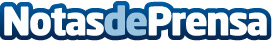 Dipcom Corporate ha ayudado a optimizar los costes de grandes empresas en hasta un 30%Igor Ochoa ha logrado reunir a un equipo de expertos en reducción de costes que ofrece su experiencia a compañías de todos los ramos. Los expertos de Dipcom han trabajado para más de 20 empresas, algunas de las cuales son importantes marcas a nivel nacional. El servicio de optimización de costes permite facilitar el ahorro de cientos de miles de euros anualesDatos de contacto:Igor OchoaCEO de Dipcom Corporate91 075 67 53Nota de prensa publicada en: https://www.notasdeprensa.es/dipcom-corporate-ha-ayudado-a-optimizar-los Categorias: Nacional Finanzas Emprendedores Logística Recursos humanos Consumo Construcción y Materiales http://www.notasdeprensa.es